Základní škola a Mateřská škola Sudoměřice, okres Hodonín, příspěvková organizace     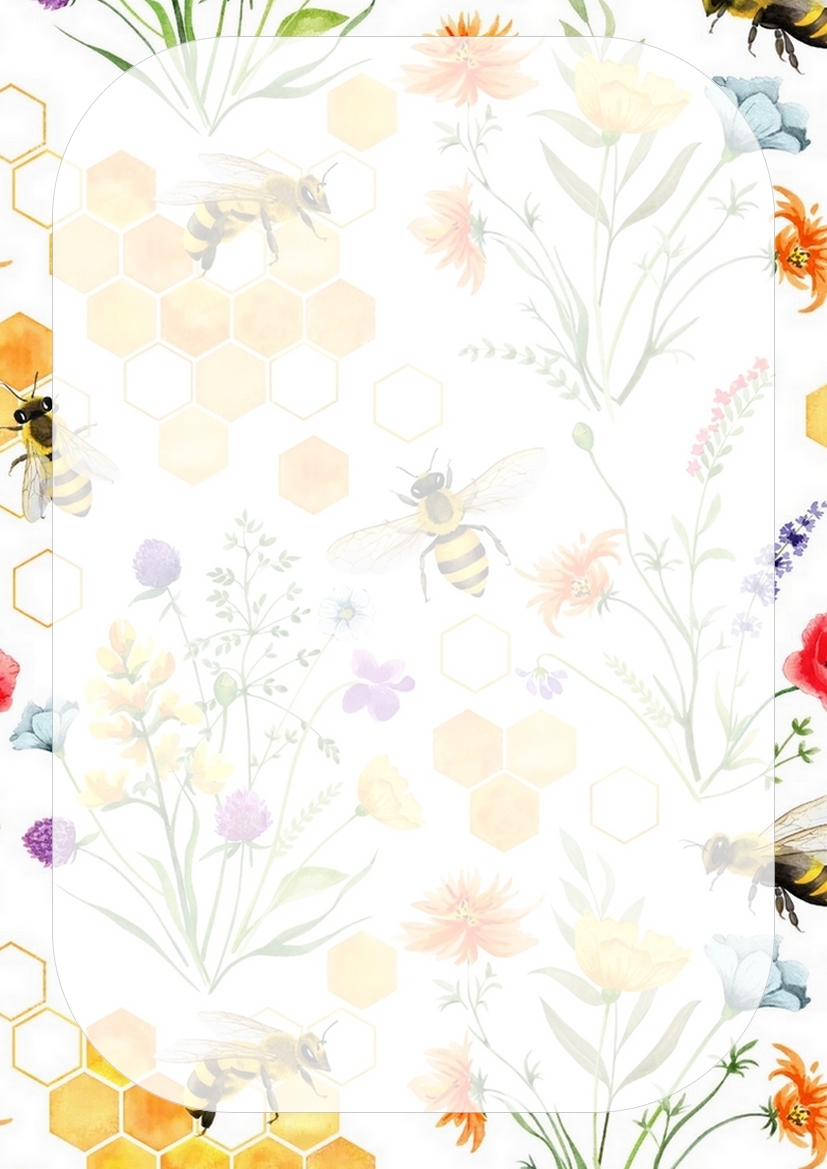 29.4.2024-3.5.2024Jídelní  lístekPokrmy s uvedenými čísly obsahují alergeny. Mohou také obsahovat stopové prvky neuvedených alergenů.   Denně možnost výběru nápojů z ovocných sirupů, vody , mléka, čaje.Děti dostávají každé ráno do tříd ovoce. Změna jídelníčku vyhrazena.                                                                       kolektiv ŠJPřesnídávkaPřesnídávkaObědSvačinaPoovesná kaše s jablky, čaj (a.1,7)p. z fazolových lusků        (a.1)                                sekaná pečeně, bramborová kaše, zelný salát           (a.1,3,7)chléb, pomazánka tvarohová, mléko               (a.1,7)Útrohlík s ramou, jablko, čaj    (a.1)p. bramborová s pohankou (a.1)                                  pražská hovězí pečeně,         rýže, rajče                       (a.1,3)donut, mléko        (a.1,3,7)StSTÁTNÍ SVÁTEKČtdalamánek, celerová pomazánka, paprika, čaj             (a.1,7,9)p. hovězí vývar s drobením  (a.1,9)                                      krůtí paprikáš,                   kolínka, pórek                   (a.1)veka s máslem obložená zeleninou, čaj       (a.1,7)Páchléb, pomazánka ze tresčích jater, mrkev, čaj (aler.1,4)p. čočková                     (aler.1) jahodová omáčka,                   knedlík s tvarohem       (a.1,3,7)rohlík, pomazánkové máslo, pažitka, čaj            (a.1,7)